Карточка №14№11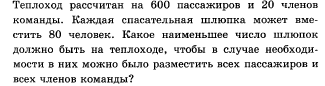 2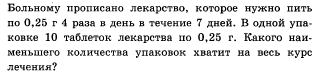 3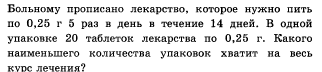 4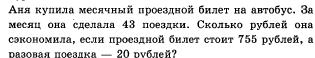 5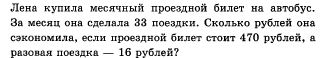 В101испании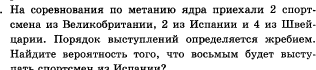 2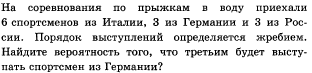 3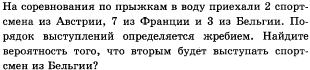 4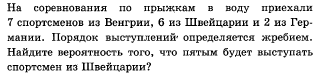 5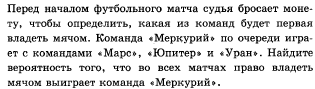 В121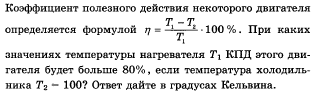 2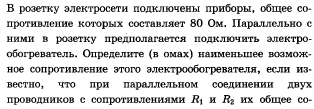 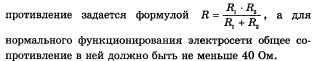 3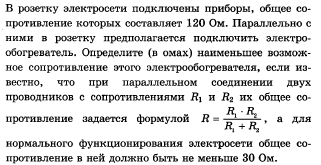 4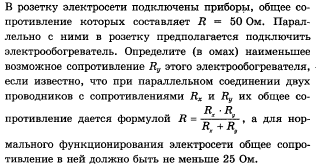 5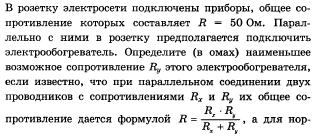 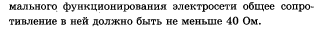 В51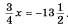 2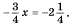 3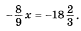 4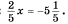 5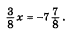 В71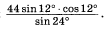 2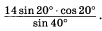 3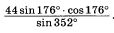 4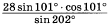 5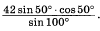 В131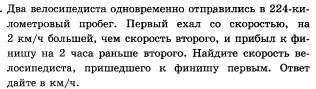 2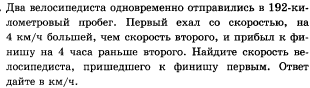 3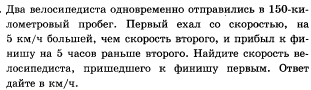 4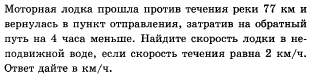 5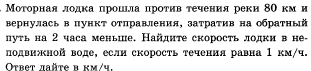 В61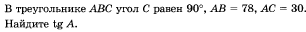 2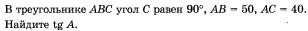 3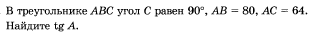 4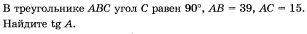 5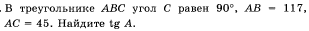 №1№2№3№4№5№6№7В1В10В12В5В7В13В680,25500-1822162,430,253037160,7540,25402122100,751050,450-131492,4580,125200-212192,4